الأقدس الأبهى هذا كتاب من لدى العليم...حضرت بهاءاللهأصلي عربي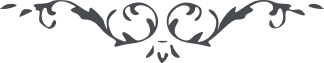 كتاب مبين - آثار قلم اعلى – جلد 1، لوح رقم (89)، 153 بديع، صفحه 324 – 325الاقدس الابهیهذا کتاب من لدی العلیم الی الذین امنوا بالله العزیز الحکیم لیفرحوا بما ذکروا لدی العرش ان هذا الا فضل کبیر طوبی للذین رزقوا بما نزل من لدن مقتدر قدیر اقبلوا الی الوجه و اعرضوا عن الجاهلین الذین هاموا فی بریة الهوی الا انهم فی خسران مبین سوف تغشهم غبرة العذاب و یصبحون نادمین یاخذهم قهر ربک فبعدا للذین کفروا بالله العزیز الحمید قد اخذنا قوما قبلهم ثم انشأ نا بعدهم اخرین لم یسبقنا شیء قدرنا لکل امر اجلا انا کنا قادرین قم علی ذکر الله بین عباده و ذر الذین کفروا فی غمرتهم الا انهم من الغافلین ایحسبون ینفعهم ما عندهم لا و رب العالمین هل نفع ابآئهم ما جمعوا قد ترکناهم فی النار و ربک لهو القهار ذو البطش الشدید لا یمنعه شیء عما اراد انه لهو الحاکم علی ما یرید ان الذین کفروا بالله اولئک صم لا یسمعون ندآء ربهم الا انهم من الراقدین اذا انتبهوا یرون انفسهم فی اسفل النار و یقولون ظلمنا انفسنا و کنا من الظالمین قل ان استمعوا یا قوم ندآء ربکم ثم اقبلوا الیه و لا تتبعوا کل مشرک مریب قوموا عن مراقد الهوی هذا ربکم الابهی قد اتی بنور مبین اترکتم الله و اخذتم الاوهام لانفسکم اربابا ان هذا الا ظلم عظیم ان افتحوا الابصار هذا ربکم المختار یدعوکم الی اعلی المقام انه علی ما یقول شهید قل الظن خیر لکم ام النور الذی اشرق من افق الیقین ان انصفوا یا قوم و لا تتبعوا کل غافل اثیم کذلک القیناک لتذکر ربک بین العباد لعل ینتبه به عبادنا النآئمون قل ای رب انا الذی وجهت بوجهی الیک فاقض لی ما اردته انک انت ارحم الراحمین